Christina Email: Christina-397206@gulfjobseeker.com Visa Status – VisitABOUT MEcompetent & result-driven professional offering over 15 years of wide-ranging exposure in Customer Service & Service Delivery for various functions.An inspired team player with excellent decision making, negotiation & interpersonal skills.Demonstrated ability to work independently or cooperatively as part of a team to meet mission deadlines.Good analytical, problem solving & organizational abilities, with flexible and detail-oriented attitude.Proficient with the dynamics of customer service, hospitality, front office, HR and other domainsAdaptability to both traditional and new approaches and to changes to corporate environment.CAREER STATEMENT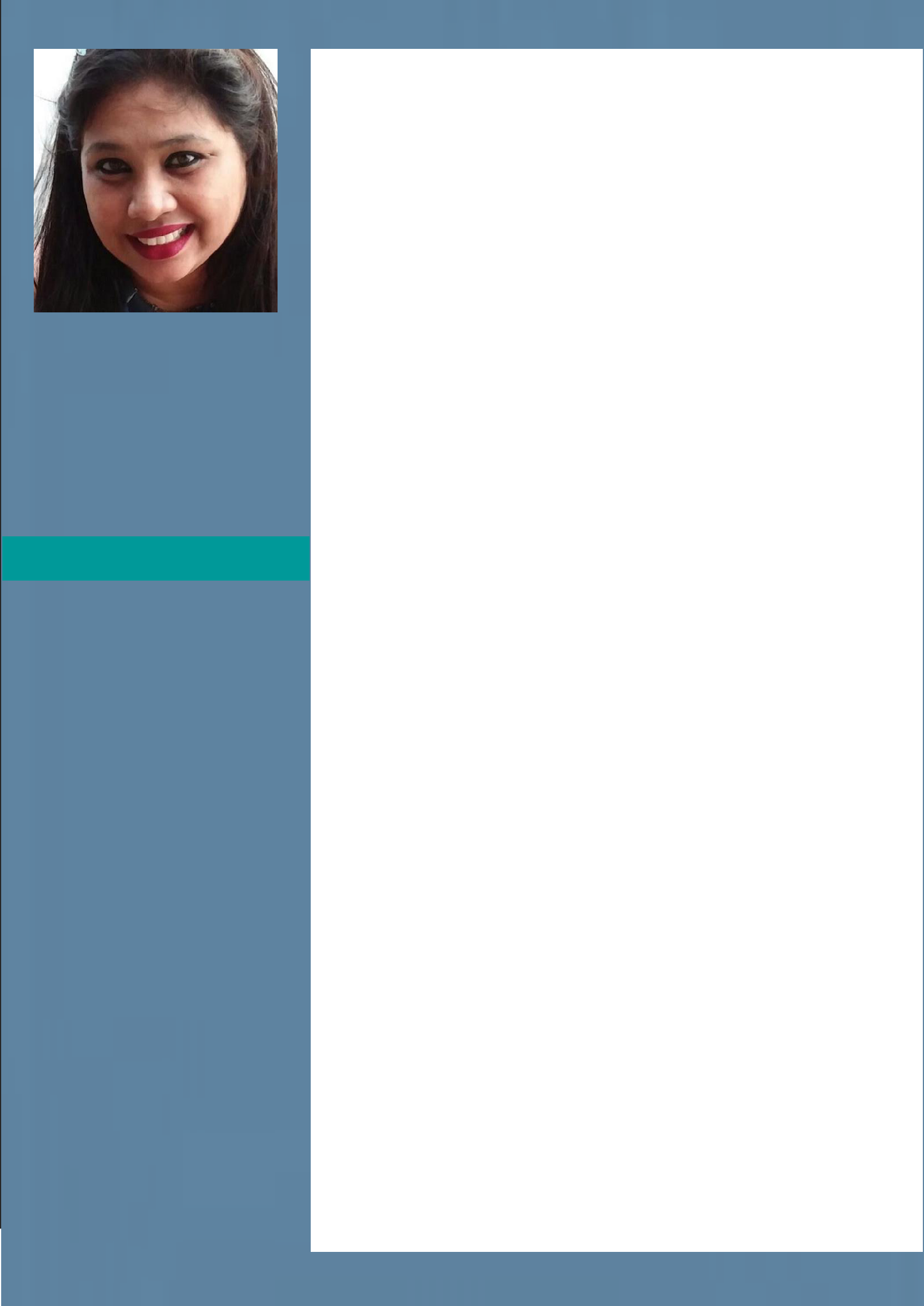 Creative and self-directed professional with focus on operational excellence, customer life-cycle & value management. Resilient, combined with commitment, optimism and a compelling vision of the future.Eager to scale new heights of success with dedication and hard work, right now, desire to be part of a successful operation and to work for an organization where there will be significant career development opportunities.CORE COMPETENCIESDomain Expertise	Product KnowledgeCustomer Support	Operations ManagementSLA Delivery	Productivity & MetricsQuality Assurance	Team ManagementFront Desk Operations	HR CoordinationGeneral Administration	Documentation & ReportingStakeholder Engagement	Vendor ManagementWORK EXPERIENCESr Customer Service Executive, Jun 2015 – Jan 2020Was associated with the customer support operations of Barclays UK process, offering on-call assistance to their banking customers.Key aspects of my profile were…Achieving the process objective, addressing the concerns raised or issues faced by customers regarding Bank’s products or services, offering them with best available solutionsDepending upon case to case, enabling resolution of financial details, processing requests for adjustments, keeping record of customer interactions and transactions, as well as actions takenReferring unresolved customer grievances or special requests to designated departments for further course of actionFollowing-up with other departments on pending issues and monitoring their turn-around time for prompt closureMaintaining consistency on meeting the SLA parameters and productivity metrics, driving high customer satisfaction scores (CSAT)Offering cross-functional floor support for managing day-to-day activities in the absence of Team Leaders and ManagersProviding training to new joinees, performing call calibrations, listening to their calls, identifying areas of improvements and preparing action planSuggesting process improvement initiatives for meeting theSLA’s, ensuring that we meet process CTQ's & CTP’s deliverablesPublishing critical MIS and dashboards highlighting the types of issues voiced by customersPERSONALATTRIBUTESEnthusiastic, creative and lead by exampleAbility to multi-task, prioritize tasks and work with strict deadlinesMaintain high-level of confidentialityStrong Organizational and Administrative skillsCurious and innovative thinker, open to new ideasHighest standards of ethics, professional integrity and emotional maturityEager to learnEffective communicatorACADEMICSBachelor of Commerce, Yashwantrao Chavan University, 2010PERSONAL DETAILSAddress: Mumbai, IndiaDate of Birth: 1st June 1983Social Status: SingleLanguages Known: English &HindiINTEREST & HOBBIESBYZAN SYSTEM PVT LTD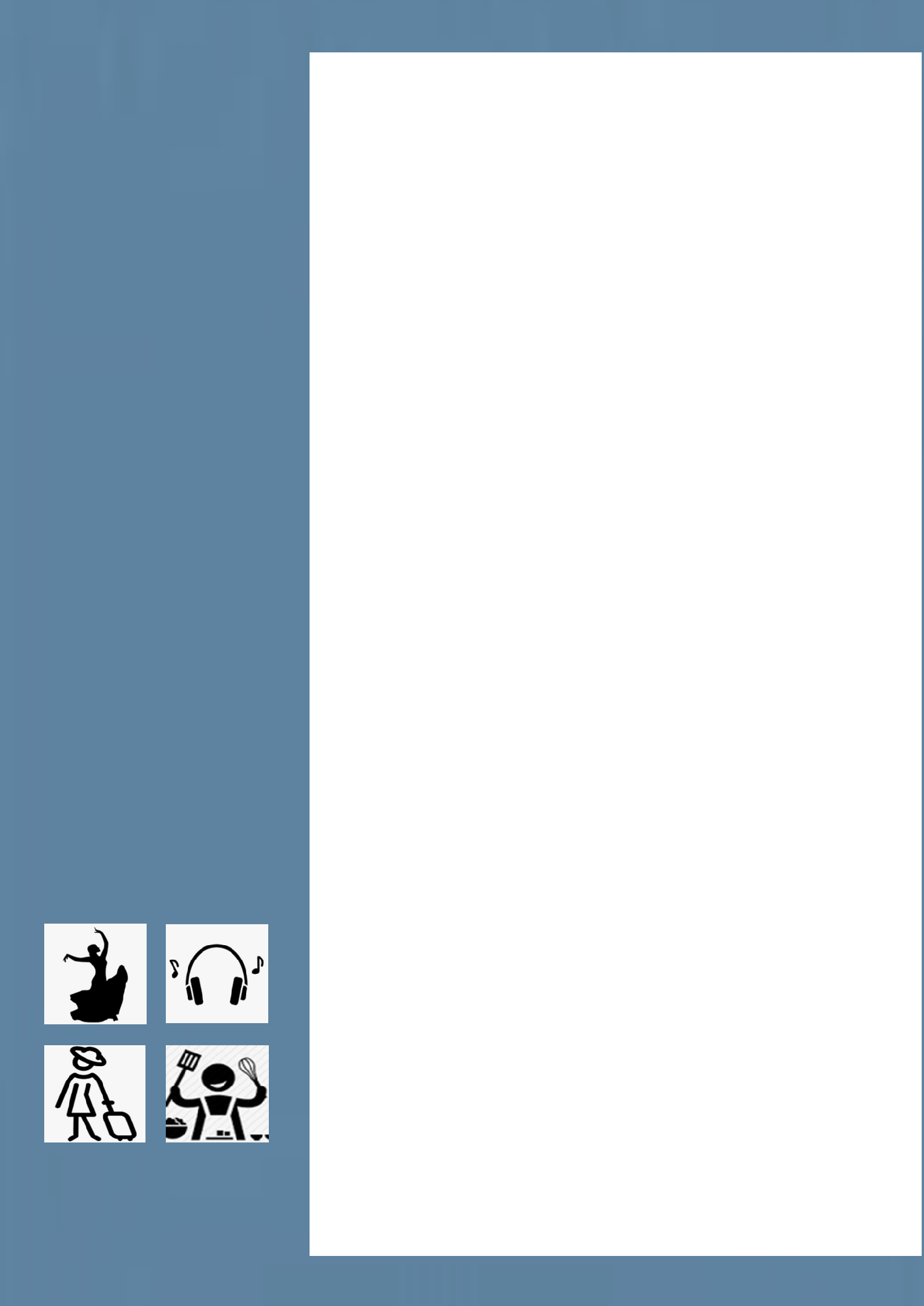 Front Desk Executive, Jan 2011 - Apr 2015Here, I was responsible for Front Desk Operations, HR Coordination and General AdministrationAssisting our guests, visitors and vendors, directing them to the concerned person, attending incoming callsFacilitating travel itinerary, collaborating with external vendors for travel related assistance and arrangementsOrganizing meeting schedules, arranging conference roomsLooking after joining formalities, documentations, introduction & induction of new joineesCoordinating with agencies for background verification & reference checksMaintaining employee attendance, preparing data for payrollUpdating notice boards, preparing MIS and other reportsManaging routine administrative activities, facility and inventory managementINTERNATIONAL HOSPITALITY INSTITUTEHR Coordinator, Jul 2006 - Jan 2010Executing end-to end recruitment activities for various international cruise lines followed by joining formalitiesCollecting documents, processing application for visa of all selected candidates, counselling them and scheduling their appointmentsMaintaining records of employees and their attendancePublishing daily, weekly & monthly MIS reportsScheduling candidates for pre-employment training, on completion, issuing pre-employment certificatesPerforming background verification & reference checks of all the shortlisted candidatesI C I C I B A N K ( On the payroll of D E L T A D E R B I C E ) Channel Migration Officer - Front Desk, May 2005 - Jun 2006Interacting with customers walk-ins as well as on calls, assisting them with information regarding car loansProviding account statements to customers and and helping them in clearance of payments for their Car LoansManaging the travel arrangements of all our company employeesDOMINO’S PIZZA INDIA LTDCustomer Service Representative, May 2003 - Apr 2005Greeting customers, answering phones and providing outstanding customer servicePerforming kitchen duties, preparing pizzas of various sizes as per orderAttending the cash counterMaintaining all around hygiene, cleaning & sanitizing service counter and customer areaGathering feedback on services offered, ensuring customer delight and repeat business